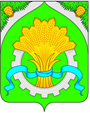 АДМИНИСТРАЦИЯ ШАТРОВСКОГО МУНИЦИПАЛЬНОГО ОКРУГАКУРГАНСКОЙ ОБЛАСТИПРОЕКТПОСТАНОВЛЕНИЕот _______________________ № ______                                         	  с.Шатрово   О внесении изменений в постановление Администрации Шатровского муниципального округа Курганской области от 4 июля 2022 года №332 «Об утверждении Положения о порядке расходования средств резервного фонда Администрации Шатровского муниципального округа  Курганской области» В  соответствии с Федеральным законом от 6 октября 2003 года № 131-ФЗ «Об общих принципах организации местного самоуправления в Российской Федерации», Уставом Шатровского муниципального округа Курганской области Администрация Шатровского муниципального округа Курганской области ПОСТАНОВЛЯЕТ:  1. Внести в постановление Администрации Шатровского муниципального округа Курганской области от 4 июля 2022 года №332 «Об утверждении Положения о порядке расходования средств резервного фонда Администрации Шатровского муниципального округа  Курганской области» следующие изменения:1) в подпункте «г» пункта 5 приложения к постановлению слова «до 200 рублей» заменить словами «200 рублей», слова «до 300 рублей» заменить словами «300 рублей»;2) в подпункте «д» пункта 5 приложения к постановлению слова «до 3 тыс. рублей» заменить словами «3 тыс. рублей»;3) в подпункте «е» пункта 5 приложения к постановлению слова «до 10 тыс. рублей» заменить словами «10 тыс. рублей», слова «до 20 тыс. рублей» заменить словами «20 тыс. рублей»;4) пункт 5 приложения к постановлению дополнить абзацем четвертым следующего содержания:«Под семьей понимается законный социальный институт, объединение совместно проживающих лиц («полная семья» -  отец, мать и ребёнок (дети); «неполная семья» —  отец с ребёнком (или детьми) или мать с ребёнком (или детьми)), связанных взаимными правами и обязанностями, возникшими из брака, родства, усыновления или иной формы устройства детей на воспитание, находящийся под защитой государства.». 2. Обнародовать настоящее постановление в соответствии со статьей 44 Устава Шатровского муниципального округа Курганской области.            3. Контроль за выполнением настоящего постановления оставляю за собой.  Глава Шатровского муниципального округа                                                                                           Л.А.РассохинО.А.Ядрышникова 9 10 80   Разослано по списку (см. оборот)СПРАВКА-РАССЫЛКАк постановлению Администрации Шатровского муниципального округа  «О внесении изменений в постановление Администрации Шатровского муниципального округа Курганской области от 4 июля 2022 года №332 «Об утверждении Положения о порядке расходования средств резервного фонда Администрации Шатровского муниципального округа  Курганской области»           Разослано:        1.  Организационный отдел аппарата – 1                                  2.   Отдел по ГО, защите населения от ЧС - 1                                  3.  Прокуратура Шатровского района – 1                                  4.  Официальный сайт Администрации округа– 1                                 5.   Информационный стенд Администрации округа - 1О.А.Ядрышникова9 10 80ЛИСТ СОГЛАСОВАНИЯк постановлению Администрации Шатровского муниципального округа «О внесении изменений в постановление Администрации Шатровского муниципального округа Курганской области от 4 июля 2022 года №332 «Об утверждении Положения о порядке расходования средств резервного фонда Администрации Шатровского муниципального округа  Курганской области»    ПРОЕКТ ВНЕСЕН И ПОДГОТОВЛЕН:Главным специалистом отдела правовой и  кадровой работы аппарата Администрации Шатровскогомуниципального округа                                                                                О.А.ЯдрышниковойПРОЕКТ СОГЛАСОВАН:Управляющий делами – руководитель аппарата Администрации Шатровского муниципальногоокруга                                                                                                               Т.И.Романова    